ARTICLES of ASSOCIATION[INSERT] LTD(Registered Number [INSERT])(ADOPTED [INSERT])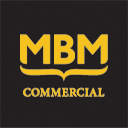  COMMERCIAL LLP5TH FLOOR, 125 PRINCES STREET, EDINBURGH EH2 4ADDX ED403 TELEPHONE 0131 226 8200FACSIMILE 0131 226 8240Ref: GAB/0001/[  ]Copyright © 2017, MBM COMMERCIAL LLP.  All rights reserved.ARTICLES OF ASSOCIATIONof[INSERT] LTD(Registered Number [INSERT])A PRIVATE LIMITED COMPANYIncorporated underTHE COMPANIES ACTS(ADOPTED [INSERT])DEFINITIONS AND INTERPRETATIONIn these Articles, the words and expressions below shall have the following meanings unless the context requires otherwise:Words importing the singular include the plural and vice versa.Words importing a particular gender include any gender.References to a “person” include any natural person, or any legal person, body or organisation, incorporated or unincorporated.The headings in these Articles are for convenience only and shall not affect the construction of these Articles.Words and expressions defined in the Act shall bear the same meanings in these Articles.Unless provision is made to the contrary, references to any statute or statutory provision includes a reference to:that statute or statutory provision as from time to time amended, extended, re-enacted or consolidated whether before or after the date of adoption of these Articles; andall statutory instruments or orders made pursuant to it.MODEL ARTICLESThe Model Articles shall apply to the Company except in so far as they are excluded or varied by or are inconsistent with these Articles.Articles 11(2), 23, 24(2)(d), 24(5)(a), 48(2), 48(3), 49, 52 and 53 of the Model Articles shall not apply to the Company.The following amendments shall be made to the articles of the Model Articles in so far as they apply to the Company:-in article 9(1) of the Model Articles, by the insertion of the phrase “not less than five Business Days” in the first sentence between the words “giving” and “notice”;in article 20 of the Model Articles, by the insertion of the phrase “(including alternate directors) and the secretary” in the first sentence between the words “directors” and “properly incur”; in article 22(1) of the Model Articles, by the amendment to the reference to “ordinary resolution” to read “special resolution”; andin article 31(1) of the Model Articles, by the deletion of all occurrences of the phrase “either in writing or as the directors may otherwise decide” and by the substitution, in its place, of the phrase “in writing”.SHARE CAPITALNotwithstanding any other provision of these Articles, the issued share capital of the Company on the date of adoption of these Articles consists of the Issued Amount. Save [in respect of any Approved Issue or save] to the extent authorised from time to time by an ordinary resolution of the members, the Directors shall not exercise any power to allot shares or to grant rights to subscribe for, or to convert any security into, any shares in the Company.  Section 550 of the Act shall not apply to the Company.The Company may at its sole discretion recognise and record the holding of a share by a person on trust, or in the names of trustees, but unless specifically recognised by the Company as such a holding, the Company shall not be bound by, or obliged to recognise, any interest in any share except for the absolute rights of the holder named in the register of members.Subject to the Investment Agreement and Articles 3.4 and 3.5, any shares of the Company for the time being unissued and any new shares from time to time to be created shall be offered to existing members in strict proportion to the number of shares held by them at that time.  The offer shall be made by notice to each member specifying the number of shares offered and stating a period (not being less than 21 days) within which the offer if not accepted by notice to the Company shall be deemed to be declined.  Following expiry of such period or receipt of notice of the acceptance or refusal of every offer made hereunder the Directors may dispose of any shares not accepted by the members in such manner as they think most beneficial to the Company provided that such shares shall not be disposed of on terms which are more favourable to the allottee than the terms on which they were offered to the members hereunder. [The provisions of this Article 3.3 shall not apply to any Approved Issue.]Notwithstanding any other provisions of these Articles [(but declaring that this Article 3.4 shall not apply to any Approved Issue)]:-unless otherwise waived by a majority of the Gabriel Members who are members of the Company, the Directors shall be bound to offer to any Gabriel Member for the time being holding shares in the capital of the Company such a proportion of any shares forming part of the share capital of the Company which the Directors determine to issue as the aggregate nominal value of shares in the share capital of the Company for the time being held by such Gabriel Member bears to the total issued share capital of the Company immediately prior to the issue of the shares.  Any shares issued to a Gabriel Member pursuant to such offer shall be issued upon terms and conditions that are identical regarding payment and otherwise to those made available to other shareholders.  Such shares shall at the request of the Gabriel Member be registered in the name or names of any one or more Gabriel Members.[unless otherwise waived by Scottish Enterprise, the Directors shall be bound to offer to any members of the Scottish Enterprise Group for the time being holding shares in the capital of the Company such a proportion of any shares forming part of the share capital of the Company which the Directors determine to issue as the aggregate nominal value of shares in the share capital of the Company for the time being held by such members of the Scottish Enterprise Group bears to the total issued share capital of the Company immediately prior to the issue of the shares. Any shares issued to a member of the Scottish Enterprise Group pursuant to such offer shall be issued upon terms and conditions that are identical regarding payment and otherwise to those made available to other shareholders. Such shares shall at the request of Scottish Enterprise be registered in the name or names of any one or more members of the Scottish Enterprise Group.]Article 3.3 shall not apply to any shares which the Company may, having had the consent of an Investor Majority, at any time by special resolution declare shall not be subject to the provisions of Article 3.3. [In the event of the application of this Article 3.5 and the proposed issue of shares pursuant thereto then Article 3.4 shall always remain applicable in respect of any member of the Scottish Enterprise Group holding shares in the Company.]Pursuant to the Act, all statutory rights of pre-emption shall be excluded from applying to the Company. In accordance with section 567(1) of the Act, sections 561 and 562 of the Act shall not apply to an allotment of equity securities (as defined in section 560(1) of the Act) made by the Company.LIENThe Company shall have a first and paramount lien on every share for all moneys, whether presently payable or not, called or payable at a fixed time in respect of that share, and the Company shall also have a first and paramount lien on all shares registered in the name of any person, whether solely or jointly with others, for all moneys owing to the Company from that person, or that person's estate, either alone or jointly with any other person, whether as a member, or not, and whether such moneys are presently payable or not. The Directors may at any time declare any share to be wholly or partly exempt from the provisions of this Article 4.TRANSFER OF SHARESThe Directors shall refuse to register any transfer of shares made in contravention of the provisions of these Articles. Subject only to Articles 8 and 9, the Directors shall register a transfer of shares complying with one or more of the following conditions (declaring for the avoidance of doubt that any transfers complying with the conditions set out in Articles 5.2.3, 5.2.4 or [5.2.5], [or 5.2.6] may be made without restriction as to price or otherwise):-a transfer of a share made pursuant to Article 6;a transfer of a share made pursuant to Article 7;a transfer of a share made with the prior written consent of the holders of [95%] by nominal share value of the shares in the share capital of the Company for the time being (which must include an Investor Majority), other than the transferor;a transfer or transmission of a share by a Gabriel Member made in favour of any other Gabriel Member, or a Privileged Relation of such Gabriel Member; [a transfer or transmission of a share by any member of the Scottish Enterprise Group to any other member of the Scottish Enterprise Group;] [transfer or transmission of a share by any member of SEF to any other member of SEF;] anda transfer or transmission of a share by a member to a Privileged Relation provided that in this instance any such transfer is conditional upon the transferor remaining the holder of at least one share thereafter, and a retransfer of any such share from such Privileged Relation to such transferor.PRE-EMPTION RIGHTS ON TRANSFERExcept in the case of a transfer expressly authorised by Article 5.2, no person shall be entitled to dispose of any interest in any shares without first offering such shares for transfer to the holders of other shares in the Company.  The offer shall be made by the proposing transferor(s) (the “Transferor”) by notice in writing to the Company (a “Transfer Notice”) and may be in respect of all or some only of the shares held by the Transferor (the “Offer Shares”). The Transfer Notice shall specify the Offer Shares and the price at which they are offered for sale (the “Suggested Price”) and shall constitute the Directors as the agents of the Transferor for the sale of the Offer Shares in accordance with these Articles. A Transfer Notice may contain a provision that unless all the Offer Shares are sold under this Article, none shall be sold (a “Total Transfer Condition”).  A Transfer Notice may not be revoked unless (i) it contains a Total Transfer Condition, or (ii) all the members of the Company (other than the Transferor) agree in writing that it may be revoked, or (iii) permitted in terms of Article 6.5. This Article 6.2, together with Articles 6.3 and 6.4, shall not apply to any Compulsory Transfer, and instead Articles 7.1 to 7.6 shall apply.Within 7 days after a Transfer Notice (other than a Deemed Transfer Notice) is received by the Company, the Directors shall give notice to all the holders of shares in the Company (other than the Transferor) of the number and description of the Offer Shares and the Suggested Price, inviting each such holder to notify the Company within 21 days (a) if he requires the Offer Shares to be valued (such notification being a “Valuation Notice”) and (b) if he does not so require whether he is willing to purchase any and, if so, what maximum number, of Offer Shares at the Suggested Price. If on or before the expiry of the 21 day period referred to in Article 6.3 the Directors shall receive a Valuation Notice requesting a valuation then the Directors shall instruct a Valuer to determine the Fair Value of the Offer Shares, acting as an expert and not an arbiter, and to produce a certificate stating such value (a “Certificate of Fair Value”) within 30 days of being instructed to do so. If the Directors do not receive a Valuation Notice within the relevant period, then the Suggested Price of the Offer Shares shall be the “Purchase Price”, and Article 6.8 shall apply accordingly.Within 7 days of receipt by the Directors of the Certificate of Fair Value (whether pursuant to Article 6.4 or 7.6), the Directors shall send a copy thereof to the Transferor; declaring that the Transferor (other than a Compulsory Transferor) shall be entitled to revoke the Transfer Notice by notice in writing to the Directors within 7 days from the date of service upon the Transferor of such copy. Where the Transferor is a Compulsory Transferor, the Compulsory Transferor shall be entitled within 7 days from the date of service upon the Compulsory Transferor of such copy to notify the Company that the Compulsory Transferor objects to the calculation of the Fair Value whereupon the Company shall immediately refer the matter to the President for the time being of the Institute of Chartered Accountants of Scotland with a request to nominate forthwith an independent valuer to calculate the Fair Value within 30 days of being instructed to do so. The decision of such independently nominated valuer shall be final and binding on all parties concerned and the costs of the said valuer shall be borne by the Compulsory Transferor alone.The cost of obtaining a Certificate of Fair Value shall be borne by the Company, unless (i) the Transferor revokes the Transfer Notice in accordance with Article 6.5 in which case the Transferor shall bear such cost or (ii) the Compulsory Transferor notifies the Company that the Compulsory Transferor objects to the calculation of the Fair Value in accordance with Article 6.5 in which case the Compulsory Transferor shall bear such cost.In the case of a Transfer Notice other than a Deemed Transfer Notice, unless the Transfer Notice is revoked by the Transferor in accordance with Article 6.5, the Directors shall give notice to all the holders of shares in the Company (other than the Transferor) of the lower of (i) the Suggested Price and (ii) the Fair Value as determined by the Valuer (the “Purchase Price”), and in each case the number and description of the Offer Shares, inviting each such holder to notify the Company within 14 days whether he is willing to purchase any, and, if so, what maximum number of the, Offer Shares at the Purchase Price. In the case of a Deemed Transfer Notice, as soon as reasonably practicable (if necessary, following any decision by an independently nominated valuer appointed in accordance with Article 6.5), the Directors shall give notice to all the holders of shares in the Company (other than the Compulsory Transferor) of the lower of (i) the Suggested Price and (ii) the Fair Value as determined by the independently nominated valuer referred to in Article 6.5 (the “Purchase Price”), and in each case the number and description of the Offer Shares, inviting each such holder to notify the Company within 14 days whether he is willing to purchase any and, if so, what maximum number, of Offer Shares at the Purchase Price.On the expiry of the 21 day period referred to in Article 6.3 or, if a Certificate of Fair Value has been obtained, the expiry of the 14 day period referred to in Article 6.7, the Directors shall allocate the Offer Shares to those members who have applied to purchase the Offer Shares, and in the event of competition amongst members such allocation shall be in accordance with Article 6.9. If the Transfer Notice contains a Total Transfer Condition, no allocation of the Offer Shares shall be made under this Article 6.8 or Article 6.9 unless as a result of such allocation combined with the purchase of Offer Shares by the Company pursuant to Article 6.13 (if any), all the Offer Shares will be sold.If the aggregate number of Offer Shares for which members have applied exceeds the number of Offer Shares available, priority shall be given to those members holding shares of the same class as the Offer Shares, and the allocation shall be made so far as practicable in proportion to the nominal amount of the share capital of that class held by each of those members but shall not in the case of any member exceed the number of Offer Shares for which he has applied. Thereafter, any Offer Shares remaining unallocated shall be allocated amongst the holders of other classes of shares so far as practicable in proportion to the nominal amount of share capital of the Company held by each of those members but shall not in the case of any member exceed the number of Offer Shares for which he has applied. On the allocation being made, the Directors shall give details of the allocation in writing to the Transferor and to each member who has stated his willingness to purchase and, on the seventh day after such details are given, the members to whom the allocation has been made shall be bound to pay the Purchase Price for, and to accept a transfer of, the Offer Shares allocated to them respectively and the Transferor shall be bound, on payment of the Purchase Price, to transfer the Offer Shares to the respective purchasers.If in any case a Transferor, after having become bound to transfer any shares to a purchaser, shall make default in transferring the Offer Shares, the Directors may authorise any Director to execute on behalf of and as attorney for the Transferor any necessary transfer documentation and may receive the Purchase Price and shall thereupon cause the name of the purchaser to be entered in the register as the holder of the Offer Shares and hold the Purchase Price in trust for the Transferor.  The receipt by the Directors of the Purchase Price shall be a good discharge to the purchaser and after the name of the purchaser has been entered in the register of members of the Company the validity of the transfer to the purchaser may not be questioned by the Transferor.Where more than one member has stated his willingness to purchase Offer Shares and through no default of the Transferor such purchase is not duly completed, the Directors shall forthwith notify all the other members who have stated their willingness to purchase Offer Shares and if, within 7 days of such notice being given, those other members shall not between them duly complete the purchase of the Offer Shares in respect of which there has been default in completion, the provisions of Article 6.13 shall apply.Following the expiry of the latest applicable of (i) the 21 day period referred to in Article 6.3 or (ii) if a Certificate of Fair Value has been obtained, the 14 day period referred to in Article 6.7 or (iii) the 7 day period referred to in Article 6.12 (in all cases the “Relevant Expiry Date”), if any of the Offer Shares have not been allocated:-the Directors may within 7 days of the Relevant Expiry Date determine that the Company shall, if it is permitted to do so under the Act, attempt to purchase some or all of the Offer Shares itself at the Purchase Price (the “Determination”);the Directors shall have a period of 60 days from the date of any such Determination to (i) obtain from the Transferor any necessary consents and authorities including any required under the Act for any such purchase by the Company and (ii) to complete any such purchase; in the event that a Transferor either (i) refuses to sign any document necessary to enable the purchase of some or all of the Offer Shares by the Company or (ii) fails to respond to the Directors within 14 days of any such request (in accordance with Article 6.13.2), the Directors may authorise any Director to execute on behalf of and as attorney for the Transferor any such document and may receive the Purchase Price and hold the Purchase Price in trust for the Transferor; provided that if the Transfer Notice contains a Total Transfer Condition the Directors may only so authorise any Director if all the Offer Shares will as a result be sold; andthe receipt by the Directors of the Purchase Price shall be a good discharge to the Company and after the Offer Shares purchased by the Company have been cancelled, the Transferor may not question the validity of the purchase.If either (i) the Directors do not by the close of business on the last day of the 7 day period referred to in Article 6.13.1, make a Determination; or (ii) having made such a Determination, the Company shall not complete a purchase of the Offer Shares by the close of business on the last day of the 60 day period referred to in Article 6.13.2 (in each case a “Buy-Back Expiry Date”), then the Transferor may at any time within a period of 30 days from the occurrence of the relevant Buy-Back Expiry Date, transfer the Offer Shares not allocated to other members of the Company to any person at the Suggested Price provided that (a) if the Transfer Notice contains a Total Transfer Condition the Transferor shall be entitled to transfer all but not some only of the Offer Shares and (b) in the case of a Compulsory Transfer, any such transfer of the Offer Shares shall be subject to the approval of the Board.COMPULSORY TRANSFERSWhere any of the following events occurs after the date of adoption of these Articles in relation to a member (a “Compulsory Transferor”), the member in question shall be deemed to have immediately given a notice of transfer (a “Deemed Transfer Notice”) in respect of all the shares as then registered in the name of such member and all of the shares as then beneficially owned or controlled by that member (the “Offer Shares”):-In relation to a member being an individual:-such member is adjudicated bankrupt; orsuch member is suffering from a mental disorder as referred to in articles 18(d) or 18(e) of the Model Articles; orsuch member ceases to be a Director, employee and/or consultant of the Company or of any Group Member of the Company where such member (i) is a Bad Leaver; and (ii) does not remain acting in any other of such capacities in relation to the Company or any such Group Member (as an employee, Director or consultant); orsuch member is a Privileged Relation of a person who is a Bad Leaver and who ceases to be a Director and/or employee and/or consultant of the Company or of any Group Member of the Company (where neither (i) such Privileged Relation nor (ii) the relevant person ceasing to be a Director, employee or consultant, remains acting in any other of such capacities in relation to the Company or any such Group Member of the Company).In relation to a member being a body corporate:-a receiver, manager or administrative receiver is appointed in respect of such member or over all or any part of its undertaking or its assets; orsuch member enters into liquidation (other than a voluntary liquidation for the purposes of a bona fide scheme of solvent amalgamation or reconstruction); orsuch member ceases to be controlled (as defined by sections 450-451 of the Corporation Tax Act 2010) by the person(s) who controlled such member on the date on which it became the member of the Company or the date of adoption of these Articles (whichever is later); orIn relation to a member being a trust or charitable trust, such member is a Privileged Relation of a person who is a Bad leaver and who ceases to be a Director, employee and/or consultant of the Company or of any Group Member of the Company (where neither (i) such Privileged Relation nor (ii) the relevant person ceasing to be a Director, employee or consultant, remains acting in any other of such capacities in relation to the Company or any such Group Member of the Company).The Deemed Transfer Notice shall be deemed to constitute the Directors as the agents of the Compulsory Transferor for the sale of the Offer Shares in accordance with these Articles. A Deemed Transfer Notice cannot contain a Total Transfer Condition and may not be revoked by the Compulsory Transferor. The provisions of Articles 7.4 to 7.10 shall apply and the provisions of Article 6 shall apply to any Deemed Transfer Notice as if it were a Transfer Notice, subject always to the overriding effect of Articles 7.4 to 7.11.The Deemed Transfer Notice shall be deemed to specify the price at which the Offer Shares are offered for sale (the “Suggested Price”), which price shall be the price agreed between the Company and the Compulsory Transferor or, if agreement is not reached within 21 days after the date of the Deemed Transfer notice, the Suggested Price shall be the Fair Value.In the event that a valuation of the Offer Shares is required in terms of Article 7.4, the Directors shall instruct the Valuer, acting as an expert and not as an arbiter, (i) to determine the Fair Value of the Offer Shares as at the date of the event giving rise to the Deemed Transfer Notice, whereby in the case of a Deemed Transfer Notice arising under Articles 7.1.1.3, 7.1.1.4 or 7.1.3 (other than on account of death), account shall be taken in assessing the Fair Value of the effect of the relevant person ceasing to be an employee, Director or consultant, and (ii) to produce a certificate stating such value (a “Certificate of Fair Value”) within 30 days of being instructed to do so.Where (i) a former employee, consultant, Director or officer of the Company (or a Group Member of the Company) (a “Former Worker”) acquires shares after cessation of such employment, consultancy or appointment by exercising an option or warrant which was granted to such Former Worker while he was an employee, consultant, Director or officer of the Company (or a Group Member of the Company, as appropriate), or where a personal representative or executor of a Former Worker acquires shares in such manner, and (ii) such Former Worker ceases to be an employee of the Company or of any Group Member of the Company as a result of being a Bad Leaver, then this Article 7 shall apply such that:-the Former Worker (or his personal representative or executor) in question shall be deemed to have given a Deemed Transfer Notice in respect of such shares on the date of issue of such shares; and the Suggested Price shall be determined in accordance with the provisions of Article 7.4.Any obligation to transfer a share under the provisions of this Article 7 shall be deemed to be an obligation to transfer the entire legal and beneficial interest in such share free from any lien, charge or other encumbrance.Articles 7.1 to 7.7 (inclusive) shall not apply to the any Former Worker who is a Good Leaver. The provisions of this Article 7 (but not those of Article 7.9) may be waived in whole or in part in any particular case with the prior written consent of 75% of the holders of shares in the Company (but (i) excluding the member(s) whose shares are subject of a Deemed Transfer Notice and (ii) provided that such consent must include the prior written consent of the Investor Majority (such consent not to be unreasonably withheld or delayed) if any Investor holds shares in the Company), and in particular:-the application of this Article 7 to all or some of the relevant Offer Shares may be waived;at the request of the Directors, an alternate arrangement in respect of any Offer Shares held by a Compulsory Transferor may be approved;the Compulsory Transferor may be declared a “Good Leaver”;provided that any waiver shall not result in the Compulsory Transferor being more adversely treated than had such waiver not been made.The holder of any shares who is a Leaver and/or whose shares are the subject of a Deemed Transfer Notice or Compulsory Transfer shall, in relation to such shares:-be entitled to receive notice of and to attend general meetings of the Company;have no right to vote thereat or sign any written resolutions; be entitled to participate in any offer of shares new shares to be issued pursuant to Article 3, provided that any shares issued to such member shall have no right to vote at any general meeting of the Company or sign any written resolution; and (i) have no right to participate in any other offer round of shares (pursuant to Articles 6 or 7) and (ii) be deemed to waive any rights of pre-emption accordingly;declaring that all voting rights attached to such shares which are the subject of a Deemed Transfer Notice shall be suspended forthwith (with effect from the sooner to occur of the Deemed Transfer Notice or Compulsory Transfer) until such time as (i) the transfer of those shares is completed (being, for the avoidance of doubt, the registration of the transferee's name in the register of members in respect of those shares) in accordance with these Articles, or (ii) the provisions of Article 7 are waived in respect of such Deemed Transfer Notice in accordance with Article 7.9. Article 7 shall not apply to (i) any shares held by the Investors [(other than an Investor who is also an employee, a consultant, a director or an officer of the Company or his Privileged Relations, but who is not an Investor Director)], (ii) any shares transferred by an Investor under Article 5.2.3, 5.2.4, 5.2.5, 5.2.6, or 5.2.7, or (iii) any shares held by any Investor Directors or Corporate Representative of any Investor Directors.TAG ALONG RIGHTSNotwithstanding any other Article, no sale or transfer (other than a sale or transfer permitted by Articles 5.2.3 (provided that there is no change in the Controlling Interest), 5.2.4 or 5.2.5) of the legal or beneficial interest in any shares in the Company (the “Specified Shares”) may be made or validly registered if as a result of a sale or transfer of the legal and or beneficial interest in any such shares in the Company a Controlling Interest would be obtained in the Company by any person or group of persons Acting in Concert unless the proposed transferee or transferees or his or their nominees has or have offered to purchase all the shares for the time being in issue at the Specified Price (as defined below) (the “Tag Along Offer”), such offer to be made by notice in writing to all Recipients (as defined below) and such offer stipulated to be open for acceptance for at least 21 days.A Tag Along Offer shall expire 21 days (or such longer period of acceptance stipulated within the Tag Along Offer) after the date of the Tag Along Offer. Any Recipient who wishes to accept the Tag Along Offer must notify the proposed transferee(s) in writing of its acceptance of such offer. Any Recipient who fails to accept the Tag Along Offer within the period limited for acceptance shall be deemed to have rejected it. In the event that an Option Holder wishes to accept a Tag Along Offer, such person must also notify the Company in writing no less than seven days prior to expiry of the period of acceptance of the Tag Along Offer of its intention to exercise the relevant option or other right to acquire shares, and any failure to do so or any inability under the terms of the relevant option agreement to exercise such option or right to acquire shares within 30 days of notification shall be deemed a rejection of the Tag Along Offer.The Specified Price in respect of a particular share shall take into account any differences in class rights between it and any other share including, without limitation, any Specified Share.If any part of the Specified Price is to be paid except by cash then each Recipient may, at its option, elect to take a price per share of such cash sum as may be agreed by it and the proposed transferee having regard to the transaction as a whole.In the event of a disagreement, the calculation of the Specified Price (including a determination of the Fair Value) shall be referred to an independent expert (acting as an expert and not as an arbiter and whose decision shall be final and binding) nominated by the President for the time being of the Institute of Chartered Accountants of Scotland and acting at the expense of the proposed transferee(s) or his or their nominees (as appropriate).For the purposes of this Article 8:-“Recipients”	means all members of the Company and all Option Holders (and “Recipient” means any one of them); and“Specified Price”	means a price per share being not less than the Fair Value and at least equal to the value of the consideration (in cash or otherwise) offered or paid or payable by the proposed transferee(s) or his or their nominees for the Specified Shares being acquired including without limitation (i) the relevant proportion of any other consideration (in cash or otherwise) received or receivable by the holders of the Specified Shares which having regard to the substance of the transaction as a whole can reasonably be regarded as an addition to the price paid or payable per share and (ii) all arrears and accruals of the dividends on such shares calculated down to the date of the sale or transfer.DRAG ALONG RIGHTSNotwithstanding any other Article but subject to Article 9.3, where any person or persons (an “Offeror”) makes a Qualifying Offer (as defined in Article 9.5) and this is to be accepted by the Majority Members (as hereinafter defined), the Majority Members may by notice in writing (a “Drag Along Notice”) to the other members of the Company (the “Minority Members”) require the Minority Members to (i) forthwith accept such Qualifying Offer, and (ii) transfer all of their shares free from all charges, liens, encumbrances and other third party rights to the Offeror at the same time as the Majority Members transfer all of their own shares to the Offeror. The Majority Members shall also serve the Drag Along Notice on all Option Holders of the Company.A Drag Along Notice is irrevocable but the Drag Along Notice and all obligations thereunder shall lapse if for any reason the sale of the shares of the Majority Members pursuant to Article 9.1 does not complete within 60 days after the date of the Drag Along Notice. Upon any person, following the issue of a Drag Along Notice, becoming a member of the Company pursuant to the exercise of a pre-existing option to acquire shares in the Company or otherwise (a “New Member”), a Drag Along Notice shall be deemed to have been served upon the New Member on the same terms as the previous Drag Along Notice and the New Member shall thereupon be bound to sell and transfer all such shares acquired by him to the Offeror and the provisions of this Article 9 shall apply to the New Member (and the New Member shall be deemed to be a “Minority Member” for the purposes of this Article 9).In the event that any Minority Member fails to accept such Qualifying Offer or having accepted such Qualifying Offer fails to execute and deliver any of the documents required to effect any transfer of shares pursuant thereto, such Minority Member shall be deemed to have irrevocably appointed any of the Directors to be his agents and attorneys for the purposes of accepting such Qualifying Offer and/or transferring all of that Minority Member’s shares (as the case may) and executing and delivering any such documents.  The provisions of Article 6.11 shall have effect as if such Minority Member was the Transferor and the Offeror was the purchaser.For the purposes of this Article 9:-“Majority Members”	means members holding shares conferring in aggregate more than 50% of the total voting rights conferred by all the shares in the capital of the Company for the time being in issue and conferring the right to attend and vote at all general meetings of the members of the Company, and such group of members must include an Investor Majority;“Qualifying Offer”	means an offer which:-(i)	is made on identical or substantially similar terms to all members (and Option Holders in the event that they become New Members); and(ii)	specifies a price which is not less than the Fair Value of each share; (iii)	is certified as complying with conditions (i) and (ii) above by an independent expert (acting as expert and not as arbiter and whose decision shall be final and binding) acting at the expense of all the members of the Company (in proportion to their respective shareholdings) and nominated by the Majority Members or (in the event of disagreement as to nomination) appointed by the President for the time being of the Institute of Chartered Accountants of Scotland. In determining whether an offer satisfies condition (i) of Article 9.5 above such independent expert shall take into account:-any differences in class rights between shares; andany consideration (in cash or otherwise) received or receivable by any member which having regard to the substance of the transaction as a whole can reasonably be regarded as an addition to the price paid or payable to that member including, without limitation, any increase in salary, any bonus or termination payment.For the avoidance of doubt, the provisions of Article 6 do not apply in the event of any acquisition of shares pursuant to this Article 9.PROCEEDINGS AT GENERAL MEETINGSIf the persons attending a general meeting within half an hour of the time at which the meeting was due to start do not constitute a quorum, or if during a meeting a quorum ceases to be present, and such meeting was convened on the requisition of members, then the chairman of the meeting must dissolve the meeting.If the persons attending an adjourned general meeting within half an hour of the time at which the adjourned meeting was due to start do not constitute a quorum, then the members present shall be a quorum.On a show of hands or on a poll, votes may be given either personally or by proxy, or if a corporation, by its duly authorised representative.WRITTEN RESOLUTIONSWhere a resolution is to be proposed as a written resolution and such written resolution is accepted by or on behalf of:-in the case of an ordinary resolution, over 50%; orin the case of a special resolution, 75% or more,of the members who would be entitled to receive notice of and to attend and vote at a general meeting at which such resolution was to be proposed shall, subject always to the provisions of the Act from time to time, be valid, effectual and binding on all of the members of the Company. Any such written resolution may consist of several documents in materially the same form, each accepted by or on behalf of the requisite number of members. Acceptance of a written resolution shall be in terms of the procedure set out in section 296 of the Act. In the case of a corporation which is a member of the Company, acceptance (following section 296 of the Act) by a director or its secretary or by a duly appointed and authorised attorney or representative shall be sufficient.A proposed written resolution circulated to the members shall lapse if it is not passed by the requisite number of members before the expiration of three months from the Circulation Date stated on the proposed written resolution.NUMBER OF DIRECTORSUnless otherwise determined by ordinary resolution of the Company, the number of Directors shall not be subject to any maximum and the minimum number of directors shall be one.A Director shall not be required to hold any share in the Company in order to qualify for office as a Director. A Director, whether or not the Director holds any share in the Company, shall be entitled to attend and speak at any general meeting, or any meeting of any class, of the members of the Company. ALTERNATE DIRECTORSAny Director (the “Appointor”) may appoint as an alternate any other Director, or any other person approved by resolution of the Directors, to exercise that Director’s powers and carry out that Director’s responsibilities, in relation to the taking of decisions by the Directors in the absence of the alternate’s Appointor.Any appointment or removal of an alternate must be effected by notice in writing to the Company signed by the Appointor, or in any other manner approved by the Directors.Any notice relating to an alternate must identify the proposed alternate and, in the case of a notice of appointment, contain a statement signed by the proposed alternate that the proposed alternate is willing to act as the alternate of the Director giving the notice.An alternate Director may act as alternate Director to more than one Director and has the same rights in relation to any decision of the Directors as the alternate’s Appointor. Except as these Articles specify otherwise, alternate Directors are deemed for all purposes to be Directors, are liable for their own acts and omissions, are subject to the same restrictions as their Appointors, are not deemed to be agents of their Appointors and, in particular (without limitation), each alternate Director shall be entitled to receive notice of all meetings of Directors and of all meetings of committees of Directors of which his Appointor is a member.A person who is an alternate Director but not a Director:-may be counted as participating for the purposes of determining whether a quorum is present (but only if that person’s Appointor is not participating);may participate in a unanimous decision of the Directors (but only if his Appointor is an Eligible Director in relation to that decision, but does not participate); andshall not be counted as more than one Director for the purposes of Articles 13.6.1 and 13.6.2.A Director who is also an alternate Director is entitled, in the absence of his Appointor, to a separate vote on behalf of his Appointor, in addition to his own vote on any decision of the Directors (provided that his Appointor is an Eligible Director in relation to that decision), but shall not count as more than one Director for the purposes of determining whether a quorum is present.An alternate Director is not entitled to receive any remuneration from the Company for serving as an alternate Director except such part of the alternate’s Appointor’s remuneration as the Appointor may direct by notice in writing made to the Company.An alternate Director’s appointment as an alternate terminates:-when the alternate’s Appointor revokes the appointment by notice to the Company in writing specifying when it is to terminate;on the occurrence, in relation to the alternate, of any event which, if it occurred in relation to the alternate’s Appointor, would result in the termination of the Appointor’s appointment as a Director;on the death of the alternate’s Appointor; orwhen the alternate’s Appointor’s appointment as a Director terminates.APPOINTMENT OF DIRECTORSThe Company may by ordinary resolution appoint a person who is willing to act as a Director, either to fill a vacancy or as an additional Director.The Directors may appoint any person who is willing to act as a Director, either to fill a casual vacancy or as an additional Director.PROCEEDINGS OF DIRECTORSA sole Director shall have and may exercise all the powers of, and the full authority conferred on, the Directors in terms of these Articles, and all references to the Directors in these Articles and Model Articles shall be construed accordingly.The quorum for the transaction of business of the Directors shall be two Directors, except in the case of a sole Director, when the quorum shall be one.DIRECTORS’ CONFLICT OF INTERESTThe Directors may, in accordance with the requirements set out in this Article, authorise any matter or situation proposed to them by any Director which would, if not authorised, involve a Director breaching his duty under section 175 of the Act to avoid conflicts of interest (a “Conflict”).Any authorisation under this Article will be effective only if:-the matter in question shall have been proposed by any Director for consideration at a meeting of Directors in the same way that any other matter may be proposed to the Directors under the provisions of these Articles or in such other manner as the Directors may determine;any requirement as to the quorum at the meeting of the Directors at which the matter is considered is met without counting the Director in question; andthe matter was agreed to without his voting or would have been agreed to if his vote had not been counted.Any authorisation of a Conflict under this Article may (whether at the time of giving the authorisation or subsequently):-extend to any actual or potential conflict of interest which may reasonably be expected to arise out of the matter so authorised;be subject to such terms and for such duration, or impose such limits or conditions as the Directors may determine; andbe terminated or varied by the Directors at any time.This will not affect anything done by the Director prior to such termination or variation in accordance with the terms of the authorisation.In authorising a Conflict the Directors may decide (whether at the time of giving the authorisation or subsequently) that if a Director has obtained any information through his involvement in the Conflict otherwise than as a Director of the Company and in respect of which he owes a duty of confidentiality to another person, the Director is under no obligation to:-disclose such information to the Directors or to any Director or other officer or employee of the Company; oruse or apply any such information in performing his duties as a Director where to do so would amount to a breach of that confidence.Where the Directors authorise a Conflict they may (whether at the time of giving the authorisation or subsequently) provide, without limitation, that the Director:-is excluded from discussions (whether at meetings of Directors or otherwise) related to the Conflict;is not given any documents or other information relating to the Conflict; andmay or may not vote (or may or may not be counted in the quorum) at any future meeting of Directors in relation to any resolution relating to the Conflict.Where the Directors authorise a Conflict:-the Director will be obliged to conduct himself in accordance with any terms imposed by the Directors in relation to the Conflict; andthe Director will not infringe any duty he owes to the Company by virtue of sections 171 to 177 of the Act provided he acts in accordance with such terms, limits and conditions (if any) as the Directors impose in respect of its authorisation.A Director is not required, by reason of being a Director (or because of the fiduciary relationship established by reason of being a Director), to account to the Company for any remuneration, profit or other benefit which he derives from or in connection with a relationship involving a Conflict which has been authorised by the Directors or by the Company in general meeting (subject in each case to any terms, limits or conditions attaching to that authorisation) and no contract shall be liable to be avoided on such grounds.OBSERVER AND DIRECTOR RIGHTSA Gabriel Investor Majority shall be entitled from time to time to appoint a Director and remove from office any such person so appointed and to nominate and appoint another person in his place and any person so appointed shall be given (at the same time as the Directors) notice of all meetings of the Directors and all agendas, minutes and other papers pertaining to such meetings (“Gabriel Director”).  Such appointed Gabriel Director shall be entitled to be paid in accordance with the terms of the Investment Agreement. [Scottish Enterprise shall be entitled from time to time to nominate and appoint one person at any given time (following consultation with Gabriel) as director of the Company and remove from office any such person so appointed and to nominate and appoint another person in his place (“SE Director”).  Such appointed Director shall be entitled to be paid in accordance with the terms of the Investment Agreement.]A Gabriel Investor Majority shall be entitled from time to time to appoint a person to attend all meetings of the Directors and all meetings of any committee of the Directors as an observer and any person so appointed shall be given (at the same time as the Directors) notice of all meetings of the Directors and all agendas, minutes and other papers pertaining to such meetings and such person shall be entitled to speak and place items on the agenda for discussion but not to vote.[Scottish Enterprise shall be entitled from time to time to appoint a person to attend all meetings of the Directors and all meetings of any committee of the Directors as an observer and any person so appointed shall be given (at the same time as the Directors) notice of all meetings of the Directors and all agendas, minutes and other papers pertaining to such meetings and to speak and place items on the agenda for discussion but not to vote.]INVESTOR RIGHTSNotwithstanding any other provision in these Articles, any rights granted to the Investors pursuant to these Articles (including without limitation Articles 5.2.4, 5.2.5, 7.11, 9.5, 17.1 to 17.4 (inclusive), 18 and 23) shall apply only for so long as the Investors holds shares in the Company.Save with the prior written consent of the holders of an Investor Majority, the following provisions of these Articles shall not be removed, altered or varied:-the provisions of Article[s] 5.2.4[, 5.2.5, or 5.2.6] or any of the related defined terms;the provisions of Article 7.11 insofar as relating to the Investors or transferees under Articles 5.2.3 to [5.2.6] (inclusive); andthe provisions of Article 8 in a manner that would adversely prejudice the Investors’ ability to sell any of their shares on the conditions set out therein and at a price payable of no less than the Specified Price.THE SEALThe Company shall not have a seal.INDEMNITYWithout prejudice to any indemnity to which any person referred to in this Article 20 may otherwise be entitled, every present and former Director, alternate Director, secretary or other officer of the Company (excluding any present or former Auditors) (an “Indemnified Person”) shall be indemnified by the Company against all liabilities, costs, charges and expenses incurred by him in the execution and discharge of his duties to the Company and any Associated Company, including any liability incurred by any Indemnified Person in defending any proceedings, civil or criminal, which relate to anything done or omitted or alleged to be done or omitted by him as an officer or employee of the Company or an Associated Company provided that such indemnity shall not extend to any liability arising out of the fraud or dishonesty of the relevant Indemnified Person (or the obtaining of any personal profit or advantage to which the relevant Indemnified Person was not entitled) and no Indemnified Person shall be entitled to be indemnified for:-any liability incurred by him to the Company or any Associated Company of the Company as above defined; any fine imposed in any criminal proceedings;any sum payable to a regulatory authority by way of a penalty in respect of non-compliance with any requirement of a regulatory nature howsoever arising;any amount for which he has become liable in defending any criminal proceedings in which he is convicted and such conviction has become final;any amount for which he has become liable in defending any civil proceedings brought by the Company or any Associated Company in which a final judgment has been given against him; any amount for which he has become liable in connection with any application under sections 661(3) or (4) or 1157 of the Act in which the court refuses to grant him relief and such refusal has become final; andany liability incurred by a Director or other officer of the Company pursuant to any future investment or subscription agreement.INSURANCEThe Company shall have power to purchase and maintain for (i) any Indemnified Person (as defined in Article 20), (ii) any director, secretary or other officer (other than any present or former auditors) or employee of an Associated Company and (iii) any persons who are or were at any time trustees of any pension fund or employees' share scheme in which employees of any Associated Company are interested, insurance against any liability incurred by him in connection with any negligence, default, breach of duty or breach of trust (actual or purported) by him in relation to the Company or any Associated Company or any such pension fund or employees' share scheme or otherwise in connection with his duties, powers or office. NOTICESSubject to Article 22.2, anything sent or supplied by or to the Company under these Articles may be sent or supplied in any way in which the Act provides for documents or information which are authorised or required by any provision of the Act to be sent or supplied by or to the Company.Any notice required or permitted to be given by the Company to a member shall be sufficiently given to that member if sent in a legible form by first class or express registered post (“post”), or airmail, or by personal delivery, including courier delivery, to the registered address of the member, or by electronic mail (“e-mail”) to the e-mail address of the member notified to the Company.  A notice shall be deemed to have been received:- (i) in the case of post, thirty-six hours from midnight (00.00 hrs) on the date of posting, postage prepaid, evidenced by the relevant proof of posting; (ii) in the case of airmail, on the seventh Business Day following mailing, if mailed by airmail, postage prepaid, evidenced by the relevant proof of posting; (iii) in the case of personal delivery, thirty minutes after the time of delivery, evidenced, where appropriate, by the courier's receipt duly counter-signed for or on behalf of the addressee and (iv) in the case of e-mail, when a successful delivery receipt is generated during that or the next Business Day.  Where the deemed day of receipt of a notice is not a Business Day or where deemed receipt occurs at the place of delivery on a Business Day but after 1800hrs, that notice shall be deemed to have been received at 0930hrs on the next Business Day. Subject to these Articles, any notice or document to be sent or supplied to a Director in connection with the taking of decisions by Directors may also be sent or supplied by the means by which that Director has asked to be sent or supplied with such notices or documents for the time being.A Director may agree with the Company that notices or documents sent to that Director in a particular way are to be deemed to have been received within a specified time of their being sent, and for the specified time to be less than as expressly required in these Articles.[VOTING RIGHTS OF SCOTTISH ENTERPRISE]Subject to Article 23.3, in the event that as a result of the buyback, redemption, conversion, cancellation, forfeiture of any shares or the disenfranchisement of voting rights of any part of the share capital of the Company (or any other event having similar effect), the rights attributable to Scottish Enterprise (and/or the Scottish Enterprise Group) pursuant to these Articles would otherwise operate in such a manner as to give Scottish Enterprise (and/or the Scottish Enterprise Group) control of the exercise of 30% or more of the votes at a General Meeting of the Company (a “Trigger Event”), the voting rights of Scottish Enterprise (and / or any member of the Scottish Enterprise Group) applicable to their shareholding on any resolution proposed at a General Meeting shall be deemed to be restricted to 29.99% of the votes cast on any poll and the votes cast by any other holder of voting shares shall be deemed to be proportionately increased such that the aggregate voting rights of all other holders of voting shares for the purpose of any vote shall equal 70.01%.][The Company shall give notice to Scottish Enterprise immediately upon becoming aware of the occurrence or anticipated occurrence of any event which could reasonably be expected to constitute a Trigger Event.][The operation of Article 23.1 may be cancelled or suspended at any time or times either prior to the occurrence of any Trigger Event or subsequent to such provisions taking effect by Scottish Enterprise (and/or the Scottish Enterprise Group) in its sole discretion providing written notice to the Company of its intention to cancel or suspend the operation of Article 23.1. Immediately upon receipt of such notice, the provisions of Article 23.1 shall be suspended or cancelled accordingly. Votes taken by the Company during the period of operation of any suspension or cancellation under Article 23.1 shall not be affected by any such suspension or cancellation.][Notice given by Scottish Enterprise (and/or the Scottish Enterprise Group) in terms of Article 23.3 shall be given by the Company to all shareholders whose rights to vote are affected by the operation of such Article.]GOVERNING LAWThese Articles shall be governed by, and construed in accordance with, the Law of Scotland and the Company, its officers and its members, from time to time, prorogate the non-exclusive jurisdiction of the Scottish Courts.“the Act”means the Companies Act 2006;“Acting in Concert”shall have the meaning given to it in the City Code on Takeovers and Mergers from time to time;“Approved Issue”[means the issue of up to [INSERT] shares to [INSERT]];“Articles” means these articles of association constituted by the following regulations together with any duly authorised amendments or alterations from time to time, and the term “Article” shall be a reference to a regulation contained in these Articles;“Associated Company”shall have the meaning given to it in the Act;“Auditors”means the Auditors of the Company from time to time; unless auditors are not required pursuant to the Act and have not been appointed, in which case such reference shall instead mean the accountants of the Company from time to time;“Bad Leaver”means a person who ceases:-employment with the Company or any Group Member of the Company; or holding the office of Director or consultant of the Company or any Group Member of the Company,in circumstances where he/she is not a Good Leaver;“Board”means the board of Directors of the Company from time to time;  “Business Day”means any day from Monday to Friday inclusive which is not a local, public or statutory holiday in Scotland;“Circulation Date”means the earliest date on which a proposed written resolution is communicated in hard copy or electronic form (including without limitation by electronic mail or by publication on a website) to every eligible member who is entitled to receive such communication;“Company”means [INSERT] Ltd, a private limited company incorporated under the [Act], registered in [INSERT] under number [INSERT] and having its registered office [INSERT];“Companies Acts”means the Companies Acts (as defined in section 2 of the Act), in so far as they apply to the relevant company;“Compulsory Transferor”means a member (including any joint holder) required to transfer his shares in accordance with Article 7.1 and “Compulsory Transfer” shall be construed accordingly; “Connected Persons”shall have the meaning given to it in sections 1122 and 1123 of the Corporation Tax Act 2010;“Control Percentage”means 50% or more of the issued share capital;“Controlling Interest”means an interest in the Control Percentage or more of the total voting rights conferred by all the shares in the capital of the Company for the time being in issue and conferring the right to attend and vote at all general meetings;“Deemed Transfer Notice”shall have the meaning given to it in Article 7.1;“Director”means a director of the Company or any alternate director duly appointed in accordance with these Articles;“Eligible Director”means a Director who would be entitled to vote on the matter at a meeting of Directors (but excluding any Director whose vote is not to be counted in respect of the particular matter), as determined in particular in accordance with article 14 of the Model Articles;“Fair Value”means the fair value of any shares (“Target Shares”) calculated on the basis of the value of the whole Company on a going concern basis as between a willing seller and a willing buyer, with no reduction or other account being taken of the proportion which the Target Shares bear to the total number of shares in issue, or shares of the same class as the Target Shares in issue or any restrictions on the ability to transfer the Target Shares; declaring that:-(a)	the Fair Value of each Target Share shall be calculated by dividing the Fair Value of all the Target Shares by the total number of the Target Shares;(b)	where the Target Shares are not subject to a Compulsory Transfer, the Fair Value of such Target Shares shall be determined as at the date of the applicable Transfer Notice;(c)	where the Target Shares are subject to a Compulsory Transfer, the Fair Value of such Target Shares shall be determined as at the date of the applicable Deemed Transfer Notice;“Gabriel Director”means such person as an Gabriel Investor Majority may appoint as director of the Company in accordance with Article 17.1;“Gabriel Investor Majority”means the Gabriel Investors holding more than 50% by nominal value of the shares in the Company held collectively by the Gabriel Investors;“Gabriel Investors”means the Gabriel Members holding shares in the Company;“Gabriel Member”means any member of Gabriel from time to time (and for these purposes, a member means a member of Gabriel and/or a person who is recognised by Gabriel as being a member of its investment syndicate);“Gabriel”means Gabriel Investments Limited, incorporated under the Companies Acts in Scotland with registered number SC409819 and having its registered office at 50 Richmond Street, Glasgow, G1 1XP;“Good Leaver”means a person who ceases (i) employment with the Company or any Group Member of the Company or (ii) holding the office of Director or consultant of the Company or any Group Member of the Company, in any of the following situations:-(a) 	the death of the employee, consultant or the Director (as the case may be); (b) 	the resignation of the employment or appointment of the employee, consultant or the Director (as the case may be), provided the Termination Date of the employment, appointment or holding office is after the fifth anniversary of commencement of employment, appointment or holding office;(c) 	by reason of the employee, consultant or the Director leaving employment for reasons of ill health or disability as certified to the Board’s reasonable satisfaction by an independent doctor; or(d) 	by reason of the dismissal of the employee by reason of redundancy.“Group Member”means any holding company, subsidiary company, wholly-owned subsidiary company or a parent company, in each case as defined in the Act;“Investment Agreement”means the Investment Agreement amongst the Company, the Executives, the Investors and others (all as defined therein) dated on or around the date of adoption of these Articles;“Investor Director”means [each of] the Gabriel Director [and the SE Director]; [and “Investor Directors” shall be construed accordingly];“Investor Majority”means the Investors holding for the time being more than 50% by nominal value of the shares in the Company for the time being held by the Investors (which must include (i) a Gabriel Investor Majority for as long as any Gabriel Investors hold any shares in the Company, [(ii) Scottish Enterprise for so long as Scottish Enterprise holds shares in the Company)], [and (iii) SEF for so long as SEF holds shares in the Company];“Investors”shall have the same meaning as given to it in the Investment Agreement;“Issued Amount”means £[INSERT] divided into [INSERT] [ordinary] shares of £[INSERT] each in the Company;“Leaver”“member”means a Good Leaver or a Bad Leaver (as appropriate);means a person registered as a member in the register of members of the Company;“Model Articles”means the model Articles for private companies limited by shares contained in Schedule 1 of The Companies (Model Articles) Regulations 2008 (SI 2008/3229) as amended prior to the date of adoption of these Articles;“Observers”means such person(s) appointed in accordance with Article 17;“Option Holder”means a holder of options, warrants or any other right to acquire new shares in the share capital of the Company;“Privileged Relation”means in respect of an individual:-the spouse, civil partner, surviving civil partner or widow of the relevant person; the relevant person’s issue (including  step and adopted issue); the relevant person’s parents and grandparents (including step and adoptive parents); the relevant person’s siblings and their respective issue (including step and adoptive siblings) (the persons referred to in (i) to (iv) being the “family members”), any trust (including without limitation any pension fund) established for the benefit of the relevant person or his family members, or any charitable trust established by the relevant person and/or by his family members;and in respect of any such family trust referred to in paragraph (v), a beneficiary of such trust;[“SEF”]Strathclyde Entrepreneurs Fund, having a place of business at [  ] [Drafting Note: designation to be populated][“SE Director”][means such person as Scottish Enterprise may appoint as director of the Company in accordance with Article 17.2;][“Scottish Enterprise”][means Scottish Enterprise, established by the Enterprise and New Towns (Scotland) Act 1990 and having its principal place of business at Atrium Court, 50 Waterloo Street, Glasgow, G2 6HQ;][“Scottish Enterprise Group”][means Scottish Enterprise, any subsidiary for the time being of Scottish Enterprise and any company, corporation or other body of persons which shall have acquired the whole or substantially the whole of the undertaking of Scottish Enterprise or any subsidiary of such company, corporation or body and any other body to which the statutory functions of Scottish Enterprise have been delegated or a Scottish Enterprise Successor and the expression “member of the Scottish Enterprise Group” shall be construed accordingly;][“Scottish Enterprise Successor”][means any party succeeding in whole or in part to the interest of Scottish Enterprise;]“share”means any share forming part of the share capital of the Company;“Termination Date”means the date on which the contract of employment (or appointment, as the case may be) is terminated which in the case where notice is served shall be the date on which such notice expires and in the case where payment in lieu of notice is made shall be the date on which such payment is made and in the case of death shall be the date of death;“Total Transfer Condition”shall have the meaning given to it in Article 6.2; and“Valuer”means the Auditors unless they decline to act and in such an instance the valuer shall instead be appointed by the President for the time being of the Institute of Chartered Accountants of Scotland.